Partnership Meeting 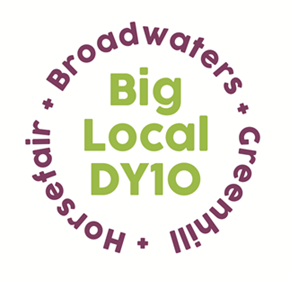 Notes30th June 2021,  Online Zoom Meeting7:00 – 8:35pmPresent: Beth, Vander, Mattie, Adrian, Jayne, Helen, Brenda, DawnApologies: RobertBrenda announced to the Partners that Beth will be leaving Big Local at the end of July for a new job in Sheffield. Partners thanked her for her work over the past few years.Notes from the last meeting: Notes read and approved. Proposed by Mattie, seconded by Dawn.Conflicts of interest: none.LTO – St George’s finance update – Partners were happy with both spend reports that Robert had circulated. Summer update – Most items have now been booked for August’s event in St George’s Park including stalls, food vendors, security, a photographer and four out of five musicians. Horsefair and Proud are meeting next week to discuss this in more detail. Beth informed the Partners that Active Youth Outreach Services and the Harriers had been booked for 5 weeks of the summer holidays. Picnics will not run this year as the Holiday Activities and Food (HAF) Programme in Worcestershire are providing funding for schools to carry out activities and provide food for free school meal children 4 days a week, 4 hours a day which covers the families that are usually supported. All local schools are aware of this funding and have been given the chance to apply.Garett Learning Grant application – A grant has been submitted to run Mental Health First Aid training for local people and community groups. Partners recognized that mental health is a big issue in the area, although they are only beginning to look at how this could be tackled and are not in a position yet to know what is needed. Beth to work on a letter to respond. Measuring Change update – Both surveys were a success, with a combined response of 333 people. Beth met with Local Trust last week to analyse the data of the community survey and produced infographics based on the responses. This was circulated with the Partnership. Partners were surprised with the data and agreed that this will be an important piece of work post lockdown. Beth will complete this report before she leaves at the end of next month.Employment Worker update – Brenda met with Belinda recently to look at a job description and specification. This was circulated with Partners and amendments were made.Community Development Worker post – It was suggested that this post is advertised as full time or part time to give opportunity to be flexible in their approach. This was proposed by Vander and seconded by Dawn, all Partners were in favour.Mattie report – It was suggested that Mattie has an item on the agenda every month to discuss leadership training or any other matter that they feel appropriate. Mattie met their leadership academy coach last week and they have their first session planned for August. In September they are going to show their coach around our local area.Leadership Academy Workshop – Beth confirmed the attendance of Partners for the Leadership Academy workshop on Saturday 4th September.A.O.B July’s meeting – Partners agreed to meet face to face from July onwards. Bottles of water will be provided and individual packaged refreshments. Partners will be expected to arrive wearing face masks and to only remove them once seated.Beth’s hours – Brenda proposed that Beth works any extra hours that are needed to leave the Partnership in good stead. Partners agreed on a maximum of 15 additional hours each week but are happy to keep it flexible.Big Local Connects – Registration for Big Local Connects is now open. Beth to circulate a link to PartnersLegacy statement – Helen contacted Local Trust to ask if a statement would be needed for September since DY10 HBG will be preparing for a new plan at that time. Helen to look into this further.A plan review is needed for December.The next Partnership meeting will be Wednesday 21st July at St Ambrose. 